Bogotá D.C, diciembre de 2020DoctorALFREDO RAFAEL DELUQUE ZULETA Presidente Comisión Primera Constitucional Permanente H. Cámara de Representantes. Asunto:	Ponencia para primer debate al ACTO LEGISLATIVO No. 194 DE 2020 CÁMARA “Por medio del cual se establece el Voto Obligatorio y se modifica el artículo 258 de la Constitución Política de Colombia” ACUMULADO CON EL PROYECTO DE ACTO LEGISLATIVO NO.345 DE 2020 CÁMARA “Por medio del cual se modifica el artículo 258 de la Constitución Política creando medidas transitorias”Respetado presidente, Atendiendo a lo establecido en los artículos 150, 153 y 156 de la Ley 5ª de 1992 y a la honrosa designación como ponente, presento el informe de ponencia para primer debate en primera vuelta al Proyecto de Acto Legislativo referido en el asunto. Atentamente, INTI RAÚL ASPRILLA REYES				ÁNGELA MARÍA ROBLEDO GÓMEZINFORME DE PONENCIA PARA PRIMER DEBATE DEL PROYECTO DE ACTO LEGISLATIVO NO. 194 DE 2020 CÁMARA “POR MEDIO DEL CUAL SE ESTABLECE EL VOTO OBLIGATORIO Y SE MODIFICA EL ARTÍCULO 258 DE LA CONSTITUCIÓN POLÍTICA DE COLOMBIA” ACUMULADO CON EL PROYECTO DE ACTO LEGISLATIVO NO.345 DE 2020 CÁMARA “POR MEDIO DEL CUAL SE MODIFICA EL ARTÍCULO 258 DE LA CONSTITUCIÓN POLÍTICA CREANDO MEDIDAS TRANSITORIAS”Trámite del proyecto.El Proyecto de Acto legislativo número 194 de 2020 es de autoría de los congresistas: Julián Bedoya Pulgarín, Juan Diego Echavarría Sánchez ,Faber Alberto Muñoz Cerón , Jhon Arley Murillo Benítez , Carlos Eduardo Acosta Lozano , Henry Fernando Correal Herrera , Jairo Humberto Cristo Correa , Norma Hurtado Sánchez , Juan Carlos Reinales Agudelo , Jairo Giovanny Cristancho Tarache , Luciano Grisales Londoño ,.María Cristina Soto De Gómez. Dicho acto legislativo fue radicado el 20 de julio de 2020.A su vez, el acto legislativo número 345 de 2020 “Por medio del cual se modifica el artículo 258 de la constitución política creando medidas transitorias” fue radicado por los Honorables congresistas: Enrique Benedetti Martelo, H.R. Karen Violette Cure Corcione , H.R. Aquileo Medina Arteaga , H.R. Cesar Augusto Lorduy Maldonado , H.R. Jaime Rodríguez Contreras , H.R. José Luis Pinedo Campo , H.R. Eloy Chichí Quintero Romero , H.R. Ciro Fernández Núñez , H.R. Yamil Hernando Arana Padaui , H.R. John Jairo Cárdenas Moran , H.R. Gloria Betty Zorro Africano , H.R. Astrid Sánchez Montes De Oca , H.R. Ángel María Gaitán Pulido , H.R. Nilton Córdoba Manyoma , H.R. David Ernesto Pulido Novoa , H.R. Juanita María Goebertus Estrada , H.R. Inti Raúl Asprilla Reyes, el día 12 de agosto de 2020. El día 7 de septiembre de 2020 fuimos designados ponentes del proyecto de Acto Legislativo 194 de 2020, los Honorables Representantes Julio Cesar Triana Quintero y Oscar Hernán Sánchez León (Coordinadores), Gabriel Jaime Vallejo Chujfi, Elbert Diaz Lozano, José Gustavo Padilla Orozco, Inti Raúl Asprilla Reyes, Luis Alberto Alban Urbano, Carlos German Navas Talero y Ángela María Robledo Gómez.ObjetivoLos proyectos de acto legislativo acumulados buscan modificar el artículo 258 de la Constitución Política, en aras de Exposición de Motivos.El voto obligatorio es una herramienta válida para la lucha contra el abstencionismo. El abstencionismo electoral es uno de los fenómenos que más afecta a la democracia Colombiana y que ha sido tratado desde diferentes ópticas. Se entiende en esta exposición de motivos por abstencionismo “a la no participación en algo a lo que se tiene derecho, por lo que dicho concepto ha pasado a calificar -casi en exclusiva- al comportamiento político de aquellos ciudadanos que optan por no expresar su parecer en las convocatorias electorales sobre las que se fundan la mayoría de los sistemas políticos contemporaneos.”Teoricos han determinado que el abstencionismo es un fenómeno complejo en el que intervienen varios factores al momento de decidir no participar, es por ello que el abstencionismo se ve como la otra cara de la participación política, tal y como se observa:Planteado en estos términos, el concepto "abstencionismo" no es más que la otra cara de la moneda del concepto "participación", por lo que ése se configura como antítesis o negación de éste. Pero nosotros no prestaremos atención al concepto de participación puesto que merece más de una voz. El estudio del abstencionismo se ha abordado, bajo una óptica multidisciplinar, con mayor profusión desde la sociología electoral, que ha intentado dar cuenta de cuáles son las causas y los efectos que dicho comportamiento político conlleva. Es así como nosotros desarrollaremos la acepción "electoral" del abstencionismo, cuyo significado es el más difundido.En Colombia esta falta de participación política es medida a partir de las votaciones realizadas en donde se observa que el abstencionismo no logra bajar del 40%, a partir del siguiente mapeo de las elecciones presidenciales desde el 2002 se puede tener una visión mucho más clara:	Elecciones presidenciales 2002·  Segunda vuelta entre Álvaro Uribe y Horacio Serpa.·  Abstención electoral: 54 por ciento.·  Mayor nivel de abstención (superior al 76 por ciento) en Vichada, Guaviare y Caquetá.·  Región cundiboyacense, Santander y Eje cafetero (Caldas, Risaralda y Quindío) registraron abstención entre 25 y 50 por ciento. 	Elecciones presidenciales 2006·  Primera vuelta liderada por Álvaro Uribe, Carlos Gaviria y Horacio Serpa.·  Abstención electoral: 55,3 por ciento·  Leve incremento del 1,3 por ciento respecto a 2002.·  Risaralda aumentó su porcentaje de abstención.·  Vichada mantuvo su alto nivel de abstención, y fue el territorio con mayor rechazo a votar (entre 76 y 100 por ciento).·  Casanare, Guaviare y Caquetá disminuyeron sus porcentajes.·  Casanare mejoró notoriamente su participación, pasando de una abstención entre 51 y 75 por ciento en 2002 a 25 y 50 por ciento en 2006.·  Consulados incrementaron su porcentaje de abstención.Elecciones presidenciales 2010·  Segunda vuelta entre Juan Manuel Santos y Antanas Mockus.·  Abstención electoral: 56,1 por ciento.·  Mayor abstención presidencial en lo corrido de este milenio.·  Primeras elecciones del siglo XXI que reportan a los consulados como los de mayor porcentaje de abstención·  Abstención de los consulados superó a la de Vichada, caracterizado por su baja participación en elecciones anteriores.·  Concentración y aumento de la participación electoral en el centro del país, especialmente en Tolima y Meta, los cuales para 2010 se situaron en el rango de abstención entre el 25 y 50 por ciento (en 2006 estaban entre 51 y 75 por ciento)·  Aunque la abstención a nivel nacional se mantiene, hubo aumento en la participación en algunos departamentos. 	Elecciones presidenciales 2014·  Segunda vuelta entre Juan Manuel Santos y Oscar Iván Zuluaga.·  Abstención electoral: 52,6 por ciento.·  Bajó la abstención en Santander, Cauca, Huila, Sucre y Córdoba.·  Se incrementó en San Andrés.·  San Andrés y los consulados registraron la participación electoral más baja, con rangos entre 76 y 100 por ciento.·  Aumenta participación en el centro del país, especialmente en los departamentos aledaños a la región cundiboyacense y el Eje Cafetero. Elecciones presidenciales 2018·  Primera vuelta liderada por Iván Duque, Gustavo Petro y Sergio Fajardo.·  Abstención electoral: 47 por ciento.·  Periodo de mayor participación electoral en el siglo XXI·  Mayor participación en Valle del Cauca, Antioquia, Cesar, Norte de Santander y San Andrés.·  Los consulados mantienen la mayor abstención, con rangos entre 76 y 100 por ciento.Los altos índices de abstención en Colombia requieren tomar medidas drásticas como la que pretende adoptar este acto legislativo, por medio de un parágrafo transitorio que busca que durante 12 años la votación sea obligatoria. Acabar con los índices de abstención, que además tiene implicaciones en la legitimidad de la toma de decisiones implica incorporar un sistema de incentivos acompañado de una obligación cuyo incumplimiento tenga consecuencias sancionatorias. Experiencias en otros países con el voto obligatorio.La implementación del voto obligatorio lleva a considerar las evaluaciones que se han hecho sobre la medida en otros países. Para empezar, se mostrará una tabla comparativa entre los países que tienen voto obligatorio y quienes no y un índice de participación, como se muestra: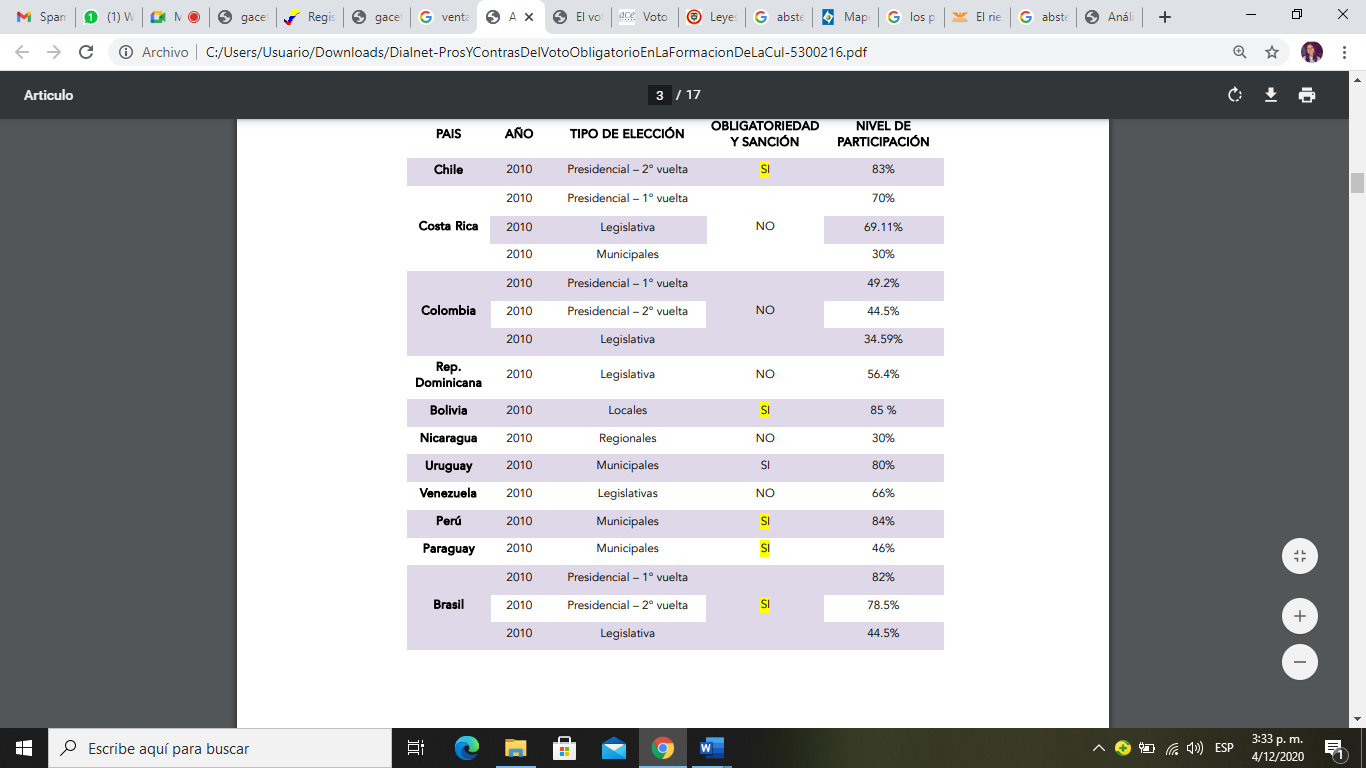 Fuente: PROS Y CONTRAS DEL VOTO OBLIGATORIO EN LA FORMACIÓN DE LA CULTURA POLÍTICA COLECTIVA: ELECTOPARTIDISMO Dr. David Caldevilla Domínguez Universidad Complutense, Madrid, España. file:///C:/Users/Usuario/Downloads/Dialnet-ProsYContrasDelVotoObligatorioEnLaFormacionDeLaCul-5300216.pdf. En la tabla expuesta se ve la diferencia en índices de participación entre los países que cuenta con un sistema de voto obligatorio y los que no, coincidiendo en que aquellos que incorporan el voto obligatorio logran tener mayores índices de participación, sin embargo, hay que aclarar lo que exponen los expertos:No existen escritos, ni reglas generalizadas sobre el éxito (ventajas, pros) o fracaso (desventajas, contras) de la obligatoriedad electoral, porque cada contexto o realidad, sistema de partidos, de gobierno o legislación es diferente en cada país. Podemos, eso si, glosar el caso Noruego, que hasta 1967 mantuvo el voto obligatorio alcanzando un nivel de participación de en torno al 95% y que al eliminar la medida coercitiva, quedó en promedio del 81 por ciento hasta 1991: su participación se desplomó 14 puntos porcentuales (Franklin, 2002); mientras que de 1993 al 2013 el promedio de participación es de un 76%. Es decir, que desde la eliminación del voto obligatorio la participación electoral bajó 19 puntos porcentuales.Basado en esta afirmación la propuesta del acto legislativo serviría para analizar durante los 12 años de su aplicación cómo se comportan los electores con la medida y de esta forma lograr fortalecer la participación política. Pliego de modificaciones.ProposiciónCon fundamento en todo lo expuesto, se rinde INFORME DE PONENCIA POSITIVA y se solicita a los Honorables Representantes de la Comisión Primera Constitucional Permanente de la Cámara de Representantes DAR PRIMER DEBATE al PROYECTO DE ACTO LEGISLATIVO NO. 194 DE 2020 CÁMARA “POR MEDIO DEL CUAL SE ESTABLECE EL VOTO OBLIGATORIO Y SE MODIFICA EL ARTÍCULO 258 DE LA CONSTITUCIÓN POLÍTICA DE COLOMBIA” ACUMULADO CON EL PROYECTO DE ACTO LEGISLATIVO NO.345 DE 2020 CÁMARA “POR MEDIO DEL CUAL SE MODIFICA EL ARTÍCULO 258 DE LA CONSTITUCIÓN POLÍTICA CREANDO MEDIDAS TRANSITORIAS”De los H. Representantes, INTI RAÚL ASPRILLA REYES				ÁNGELA MARÍA ROBLEDO GÓMEZRepresentante a la Cámara					Representante a la CámaraTexto propuesto para primer debateTEXTO PROPUESTO PARA PRIMER DEBATE DEL PROYECTO DE ACTO LEGISLATIVO NO. 194 DE 2020 CÁMARA ACUMULADO CON EL PROYECTO DE ACTO LEGISLATIVO NO.345 DE 2020 CAMARA“POR MEDIO DEL CUAL SE MODIFICA EL ARTÍCULO 258 DE LA CONSTITUCIÓN POLÍTICA CREANDO MEDIDAS TRANSITORIAS”EL CONGRESO DE COLOMBIADECRETA:Artículo 1°. Modifíquese el artículo 258 de la Constitución Política, el cual quedará así:ARTICULO 258.  El voto es un derecho y un deber ciudadano. El Estado velará porque se ejerza sin ningún tipo de coacción y en forma secreta por los ciudadanos en cubículos individuales instalados en cada mesa de votación sin perjuicio del uso de medios electrónicos o informáticos. En las elecciones de candidatos podrán emplearse tarjetas electorales numeradas e impresas en papel que ofrezca seguridad, las cuales serán distribuidas oficialmente. La Organización Electoral suministrará igualitariamente a los votantes instrumentos en los cuales deben aparecer identificados con claridad y en iguales condiciones los movimientos y partidos políticos con personería jurídica y los candidatos. La ley implantará mecanismos de votación que otorguen más y mejores garantías para el libre ejercicio de este derecho de los ciudadanos.PARÁGRAFO 1o.  Deberá repetirse por una sola vez la votación para elegir miembros de una Corporación Pública, Gobernador, Alcalde o la primera vuelta en las elecciones presidenciales, cuando del total de votos válidos, los votos en blanco constituyan la mayoría. Tratándose de elecciones unipersonales no podrán presentarse los mismos candidatos, mientras en las de Corporaciones Públicas no se podrán presentar a las nuevas elecciones las listas que no hayan alcanzado el umbral.PARÁGRAFO 2o. Se podrá implementar el voto electrónico para lograr agilidad y transparencia en todas las votaciones.Parágrafo transitorio. Votar en todas las elecciones parlamentarias, presidenciales y de autoridades locales será un deber de obligatorio cumplimiento para todos los ciudadanos colombianos durante los 12 años siguientes a la expedición de la ley que desarrolle el presente parágrafo. Incumplir este deber conlleva una sanción.Dentro de los seis (6) meses siguientes a la expedición de esta norma, la Registraduría Nacional del Estado Civil presentará un proyecto de ley mediante el cual reglamentará todos los asuntos pertinentes para la implementación del voto obligatorio transitorio en Colombia. En todo caso, y sin perjuicio de lo anterior, las personas que lo consideren necesario podrán formular objeción de conciencia a este deber en declaración juramentada ante autoridad notarial.Dicha declaración será suficiente para evitar la sanción monetaria y el trámite notarial será gratuito.De los H. Representantes, INTI RAÚL ASPRILLA REYES				ÁNGELA MARÍA ROBLEDO GÓMEZRepresentante a la Cámara					Representante a la CámaraConstitución Política de Colombia ACTO LEGISLATIVO NO. 194 DE 2020 CÁMARA “POR MEDIO DEL CUAL SE ESTABLECE EL VOTO OBLIGATORIO Y SE MODIFICA EL ARTÍCULO 258 DE LA CONSTITUCIÓN POLÍTICA DE COLOMBIAEL PROYECTO DE ACTO LEGISLATIVO NO.345 DE 2020 CÁMARA “POR MEDIO DEL CUAL SE MODIFICA EL ARTÍCULO 258 DE LA CONSTITUCIÓN POLÍTICA CREANDO MEDIDAS TRANSITORIAS”TEXTO PROPUESTO PARA PRIMER DEBATEARTICULO 258.  El voto es un derecho y un deber ciudadano. El Estado velará porque se ejerza sin ningún tipo de coacción y en forma secreta por los ciudadanos en cubículos individuales instalados en cada mesa de votación sin perjuicio del uso de medios electrónicos o informáticos. En las elecciones de candidatos podrán emplearse tarjetas electorales numeradas e impresas en papel que ofrezca seguridad, las cuales serán distribuidas oficialmente. La Organización Electoral suministrará igualitariamente a los votantes instrumentos en los cuales deben aparecer identificados con claridad y en iguales condiciones los movimientos y partidos políticos con personería jurídica y los candidatos. La ley podrá implantar mecanismos de votación que otorguen más y mejores garantías para el libre ejercicio de este derecho de los ciudadanos.PARÁGRAFO 1o.  Deberá repetirse por una sola vez la votación para elegir miembros de una Corporación Pública, Gobernador, Alcalde o la primera vuelta en las elecciones presidenciales, cuando del total de votos válidos, los votos en blanco constituyan la mayoría. Tratándose de elecciones unipersonales no podrán presentarse los mismos candidatos, mientras en las de Corporaciones Públicas no se podrán presentar a las nuevas elecciones las listas que no hayan alcanzado el umbral.PARÁGRAFO 2o. Se podrá implementar el voto electrónico para lograr agilidad y transparencia en todas las votaciones.Artículo 258. El voto es un derecho y un deber ciudadano de obligatorio cumplimiento. El Estado velará porque se ejerza sin ningún tipo de coacción y en forma secreta por los ciudadanos en cubículos individuales instalados en cada mesa de votación sin perjuicio del uso de medios electrónicos o informáticos. En las elecciones de candidatos podrán emplearse tarjetas electorales numeradas e impresas en papel que ofrezca seguridad, las cuales serán distribuidas oficialmente. La organización electoral suministrará igualitariamente a los votantes instrumentos en los cuales deben aparecer identificados con claridad y en iguales condiciones los movimientos y partidos políticos con personería jurídica y los candidatos. La ley implantará mecanismos de votación que otorguen más y mejores garantías para el libre ejercicio de este derecho de los ciudadanos, igualmente implementará las sanciones y exoneraciones de responsabilidad pertinentes para los ciudadanos que incumplan esta obligación. Parágrafo 1o. Deberá repetirse por una sola vez la votación para elegir miembros de una Corporación Pública, Gobernador, Alcalde o la primera vuelta en las elecciones presidenciales, cuando del total de votos válidos, los votos en blanco constituyan la mayoría. Tratándose de elecciones unipersonales no podrán presentarse los mismos candidatos, mientras en las de Corporaciones Públicas no se podrán presentar a las nuevas elecciones las listas que no hayan alcanzado el umbral. Parágrafo 2o. Se podrá implementar el voto electrónico para lograr agilidad y transparencia en todas las votacionesArtículo 258. El voto es un derecho y un deber ciudadano. El Estado velará porque se ejerza sin ningún tipo de coacción y en forma secreta por los ciudadanos en cubículos individuales instalados en cada mesa de votación sin perjuicio del uso de medios electrónicos o informáticos. En las elecciones de candidatos podrán emplearse tarjetas electorales numeradas e impresas en papel que ofrezca seguridad, las cuales serán distribuidas oficialmente. La Organización Electoral suministrará igualitariamente a los votantes instrumentos en los cuales deben aparecer identificados con claridad y en iguales condiciones los movimientos y partidos políticos con personería jurídica y los candidatos. La ley podrá implantar mecanismos de votación que otorguen más y mejores garantías para el libre ejercicio de este derecho de los ciudadanos. PARÁGRAFO 1o. Deberá repetirse por una sola vez la votación para elegir miembros de una corporación pública, gobernador, alcalde o la primera vuelta en las elecciones presidenciales, cuando los votos en blanco constituyan mayoría absoluta en relación con los votos válidos. Tratándose de elecciones unipersonales no podrán presentarse los mismos candidatos, mientras que en las de corporaciones públicas no se podrán presentar a las nuevas elecciones las listas que no hayan alcanzado el umbral. PARÁGRAFO 2o. Se podrá implementar el voto electrónico para lograr agilidad y transparencia en todas las votaciones. Parágrafo transitorio. Votar en todas las elecciones parlamentarias, presidenciales y de autoridades locales será un deber de obligatorio cumplimiento para todos los ciudadanos colombianos durante los 12 años siguientes a la expedición de la ley que desarrolle el presente parágrafo. Incumplir este deber conlleva una sanción monetaria. Dentro de los seis (6) meses siguientes a la expedición de esta norma, la Registraduría Nacional del Estado Civil presentará un proyecto de ley mediante el cual reglamentará todos los asuntos pertinentes para la implementación del voto obligatorio transitorio en Colombia. En todo caso, y sin perjuicio de lo anterior, las personas que lo consideren necesario podrán formular objeción de conciencia a este deber en declaración juramentada ante autoridad notarial. Dicha declaración será suficiente para evitar la sanción monetaria y el trámite notarial será gratuito.ARTICULO 258.  El voto es un derecho y un deber ciudadano. El Estado velará porque se ejerza sin ningún tipo de coacción y en forma secreta por los ciudadanos en cubículos individuales instalados en cada mesa de votación sin perjuicio del uso de medios electrónicos o informáticos. En las elecciones de candidatos podrán emplearse tarjetas electorales numeradas e impresas en papel que ofrezca seguridad, las cuales serán distribuidas oficialmente. La Organización Electoral suministrará igualitariamente a los votantes instrumentos en los cuales deben aparecer identificados con claridad y en iguales condiciones los movimientos y partidos políticos con personería jurídica y los candidatos. La ley podrá implantará mecanismos de votación que otorguen más y mejores garantías para el libre ejercicio de este derecho de los ciudadanos.PARÁGRAFO 1o.  Deberá repetirse por una sola vez la votación para elegir miembros de una Corporación Pública, Gobernador, Alcalde o la primera vuelta en las elecciones presidenciales, cuando del total de votos válidos, los votos en blanco constituyan la mayoría. Tratándose de elecciones unipersonales no podrán presentarse los mismos candidatos, mientras en las de Corporaciones Públicas no se podrán presentar a las nuevas elecciones las listas que no hayan alcanzado el umbral.PARÁGRAFO 2o. Se podrá implementar el voto electrónico para lograr agilidad y transparencia en todas las votaciones.Parágrafo transitorio. Votar en todas las elecciones parlamentarias, presidenciales y de autoridades locales será un deber de obligatorio cumplimiento para todos los ciudadanos colombianos durante los 12 años siguientes a la expedición de la ley que desarrolle el presente parágrafo. Incumplir este deber conlleva una sanción.Dentro de los seis (6) meses siguientes a la expedición de esta norma, la Registraduría Nacional del Estado Civil presentará un proyecto de ley mediante el cual reglamentará todos los asuntos pertinentes para la implementación del voto obligatorio transitorio en Colombia. En todo caso, y sin perjuicio de lo anterior, las personas que lo consideren necesario podrán formular objeción de conciencia a este deber en declaración juramentada ante autoridad notarial.Dicha declaración será suficiente para evitar la sanción monetaria y el trámite notarial será gratuito.